游游江山团队/散客确认书打印日期：2020/9/14 11:06:55甲方携程(南充)人民北路门市携程(南充)人民北路门市联系人林帆联系电话1828418810018284188100乙方重庆友联国际旅行社有限公司重庆友联国际旅行社有限公司联系人庞琳联系电话1301812956613018129566团期编号YN20200917庞琳14YN20200917庞琳14产品名称【惠云南】昆大丽6日游2020【惠云南】昆大丽6日游2020【惠云南】昆大丽6日游2020【惠云南】昆大丽6日游2020发团日期2020-09-172020-09-17回团日期2020-09-22参团人数2(2大)2(2大)大交通信息大交通信息大交通信息大交通信息大交通信息大交通信息大交通信息大交通信息启程 2020-09-17 MU5437 南充→昆明 12:40-
启程 2020-09-22 MU5438 昆明→南充 15:20启程 2020-09-17 MU5437 南充→昆明 12:40-
启程 2020-09-22 MU5438 昆明→南充 15:20启程 2020-09-17 MU5437 南充→昆明 12:40-
启程 2020-09-22 MU5438 昆明→南充 15:20启程 2020-09-17 MU5437 南充→昆明 12:40-
启程 2020-09-22 MU5438 昆明→南充 15:20启程 2020-09-17 MU5437 南充→昆明 12:40-
启程 2020-09-22 MU5438 昆明→南充 15:20启程 2020-09-17 MU5437 南充→昆明 12:40-
启程 2020-09-22 MU5438 昆明→南充 15:20启程 2020-09-17 MU5437 南充→昆明 12:40-
启程 2020-09-22 MU5438 昆明→南充 15:20启程 2020-09-17 MU5437 南充→昆明 12:40-
启程 2020-09-22 MU5438 昆明→南充 15:20旅客名单旅客名单旅客名单旅客名单旅客名单旅客名单旅客名单旅客名单姓名证件号码证件号码联系电话姓名证件号码证件号码联系电话1、费卫红512901196906070027512901196906070027132284559482、蒲春凤51290119690302042X51290119690302042X重要提示：请仔细检查，名单一旦出错不可更改，只能退票后重买，造成损失，我社不予负责，出票名单以贵社提供的客人名单为准；具体航班时间及行程内容请参照出团通知。重要提示：请仔细检查，名单一旦出错不可更改，只能退票后重买，造成损失，我社不予负责，出票名单以贵社提供的客人名单为准；具体航班时间及行程内容请参照出团通知。重要提示：请仔细检查，名单一旦出错不可更改，只能退票后重买，造成损失，我社不予负责，出票名单以贵社提供的客人名单为准；具体航班时间及行程内容请参照出团通知。重要提示：请仔细检查，名单一旦出错不可更改，只能退票后重买，造成损失，我社不予负责，出票名单以贵社提供的客人名单为准；具体航班时间及行程内容请参照出团通知。重要提示：请仔细检查，名单一旦出错不可更改，只能退票后重买，造成损失，我社不予负责，出票名单以贵社提供的客人名单为准；具体航班时间及行程内容请参照出团通知。重要提示：请仔细检查，名单一旦出错不可更改，只能退票后重买，造成损失，我社不予负责，出票名单以贵社提供的客人名单为准；具体航班时间及行程内容请参照出团通知。重要提示：请仔细检查，名单一旦出错不可更改，只能退票后重买，造成损失，我社不予负责，出票名单以贵社提供的客人名单为准；具体航班时间及行程内容请参照出团通知。重要提示：请仔细检查，名单一旦出错不可更改，只能退票后重买，造成损失，我社不予负责，出票名单以贵社提供的客人名单为准；具体航班时间及行程内容请参照出团通知。费用明细费用明细费用明细费用明细费用明细费用明细费用明细费用明细序号项目项目数量单价小计备注备注1成人成人2999.001998.00回团后退还机票保证金500元一人回团后退还机票保证金500元一人合计总金额：壹仟玖佰玖拾捌元整总金额：壹仟玖佰玖拾捌元整总金额：壹仟玖佰玖拾捌元整总金额：壹仟玖佰玖拾捌元整1998.001998.001998.00请将款项汇入我社指定账户并传汇款凭证，如向非指定或员工个人账户等汇款，不作为团款确认，且造成的损失我社概不负责；出团前须结清所有费用！请将款项汇入我社指定账户并传汇款凭证，如向非指定或员工个人账户等汇款，不作为团款确认，且造成的损失我社概不负责；出团前须结清所有费用！请将款项汇入我社指定账户并传汇款凭证，如向非指定或员工个人账户等汇款，不作为团款确认，且造成的损失我社概不负责；出团前须结清所有费用！请将款项汇入我社指定账户并传汇款凭证，如向非指定或员工个人账户等汇款，不作为团款确认，且造成的损失我社概不负责；出团前须结清所有费用！请将款项汇入我社指定账户并传汇款凭证，如向非指定或员工个人账户等汇款，不作为团款确认，且造成的损失我社概不负责；出团前须结清所有费用！请将款项汇入我社指定账户并传汇款凭证，如向非指定或员工个人账户等汇款，不作为团款确认，且造成的损失我社概不负责；出团前须结清所有费用！请将款项汇入我社指定账户并传汇款凭证，如向非指定或员工个人账户等汇款，不作为团款确认，且造成的损失我社概不负责；出团前须结清所有费用！请将款项汇入我社指定账户并传汇款凭证，如向非指定或员工个人账户等汇款，不作为团款确认，且造成的损失我社概不负责；出团前须结清所有费用！账户信息账户信息账户信息账户信息账户信息账户信息账户信息账户信息重庆渝北银座村镇银行鸳鸯支行重庆渝北银座村镇银行鸳鸯支行重庆渝北银座村镇银行鸳鸯支行重庆友联国际旅行社有限公司重庆友联国际旅行社有限公司650008396600015650008396600015650008396600015农行上清寺支行农行上清寺支行农行上清寺支行重庆友联国际旅行社有限公司重庆友联国际旅行社有限公司310102010400153413101020104001534131010201040015341工行重庆较场口支行工行重庆较场口支行工行重庆较场口支行谢丰谢丰622208310000527920562220831000052792056222083100005279205建行恩施施州支行建行恩施施州支行建行恩施施州支行恩施市瀚丰国际旅行社有限公司恩施市瀚丰国际旅行社有限公司420501726028000003524205017260280000035242050172602800000352易收款易收款易收款易收款易收款666666666行程安排行程安排行程安排行程安排行程安排行程安排行程安排行程安排2020/09/17南充-昆明南充-昆明南充-昆明南充-昆明南充-昆明南充-昆明南充-昆明2020/09/17乘坐高铁赴昆明/乘机抵达昆明，我们的工作人员将在机场出口处迎接您。请您下飞机之后先取行李，然后任意出口（ACD三个出口）出来后左转，走到头到“国际港澳台"到达1号门（在大厅里，不出门）旁边2号柜台，按以上提示如果找不到请联系电15808714122/15887078424/15808710310/应急电话18083895797.您将乘坐我社专用商务车前往酒店，办理入住后，您可自行前往昆明市中心的【翠湖】，感受昆明人的悠闲生活；聆听【西南联大】激情慷慨的近代史故事，前往共和国历史上将军的摇篮——【云南陆军讲武堂】，品尝云南地道的特色小吃——过桥米线、涮菜、小锅卷粉等。在自由出行时，请您保管好个人财物。以上景点均为推荐自由活动景点，导游并不组织、不跟随，请悉知！乘坐高铁赴昆明/乘机抵达昆明，我们的工作人员将在机场出口处迎接您。请您下飞机之后先取行李，然后任意出口（ACD三个出口）出来后左转，走到头到“国际港澳台"到达1号门（在大厅里，不出门）旁边2号柜台，按以上提示如果找不到请联系电15808714122/15887078424/15808710310/应急电话18083895797.您将乘坐我社专用商务车前往酒店，办理入住后，您可自行前往昆明市中心的【翠湖】，感受昆明人的悠闲生活；聆听【西南联大】激情慷慨的近代史故事，前往共和国历史上将军的摇篮——【云南陆军讲武堂】，品尝云南地道的特色小吃——过桥米线、涮菜、小锅卷粉等。在自由出行时，请您保管好个人财物。以上景点均为推荐自由活动景点，导游并不组织、不跟随，请悉知！乘坐高铁赴昆明/乘机抵达昆明，我们的工作人员将在机场出口处迎接您。请您下飞机之后先取行李，然后任意出口（ACD三个出口）出来后左转，走到头到“国际港澳台"到达1号门（在大厅里，不出门）旁边2号柜台，按以上提示如果找不到请联系电15808714122/15887078424/15808710310/应急电话18083895797.您将乘坐我社专用商务车前往酒店，办理入住后，您可自行前往昆明市中心的【翠湖】，感受昆明人的悠闲生活；聆听【西南联大】激情慷慨的近代史故事，前往共和国历史上将军的摇篮——【云南陆军讲武堂】，品尝云南地道的特色小吃——过桥米线、涮菜、小锅卷粉等。在自由出行时，请您保管好个人财物。以上景点均为推荐自由活动景点，导游并不组织、不跟随，请悉知！乘坐高铁赴昆明/乘机抵达昆明，我们的工作人员将在机场出口处迎接您。请您下飞机之后先取行李，然后任意出口（ACD三个出口）出来后左转，走到头到“国际港澳台"到达1号门（在大厅里，不出门）旁边2号柜台，按以上提示如果找不到请联系电15808714122/15887078424/15808710310/应急电话18083895797.您将乘坐我社专用商务车前往酒店，办理入住后，您可自行前往昆明市中心的【翠湖】，感受昆明人的悠闲生活；聆听【西南联大】激情慷慨的近代史故事，前往共和国历史上将军的摇篮——【云南陆军讲武堂】，品尝云南地道的特色小吃——过桥米线、涮菜、小锅卷粉等。在自由出行时，请您保管好个人财物。以上景点均为推荐自由活动景点，导游并不组织、不跟随，请悉知！乘坐高铁赴昆明/乘机抵达昆明，我们的工作人员将在机场出口处迎接您。请您下飞机之后先取行李，然后任意出口（ACD三个出口）出来后左转，走到头到“国际港澳台"到达1号门（在大厅里，不出门）旁边2号柜台，按以上提示如果找不到请联系电15808714122/15887078424/15808710310/应急电话18083895797.您将乘坐我社专用商务车前往酒店，办理入住后，您可自行前往昆明市中心的【翠湖】，感受昆明人的悠闲生活；聆听【西南联大】激情慷慨的近代史故事，前往共和国历史上将军的摇篮——【云南陆军讲武堂】，品尝云南地道的特色小吃——过桥米线、涮菜、小锅卷粉等。在自由出行时，请您保管好个人财物。以上景点均为推荐自由活动景点，导游并不组织、不跟随，请悉知！乘坐高铁赴昆明/乘机抵达昆明，我们的工作人员将在机场出口处迎接您。请您下飞机之后先取行李，然后任意出口（ACD三个出口）出来后左转，走到头到“国际港澳台"到达1号门（在大厅里，不出门）旁边2号柜台，按以上提示如果找不到请联系电15808714122/15887078424/15808710310/应急电话18083895797.您将乘坐我社专用商务车前往酒店，办理入住后，您可自行前往昆明市中心的【翠湖】，感受昆明人的悠闲生活；聆听【西南联大】激情慷慨的近代史故事，前往共和国历史上将军的摇篮——【云南陆军讲武堂】，品尝云南地道的特色小吃——过桥米线、涮菜、小锅卷粉等。在自由出行时，请您保管好个人财物。以上景点均为推荐自由活动景点，导游并不组织、不跟随，请悉知！乘坐高铁赴昆明/乘机抵达昆明，我们的工作人员将在机场出口处迎接您。请您下飞机之后先取行李，然后任意出口（ACD三个出口）出来后左转，走到头到“国际港澳台"到达1号门（在大厅里，不出门）旁边2号柜台，按以上提示如果找不到请联系电15808714122/15887078424/15808710310/应急电话18083895797.您将乘坐我社专用商务车前往酒店，办理入住后，您可自行前往昆明市中心的【翠湖】，感受昆明人的悠闲生活；聆听【西南联大】激情慷慨的近代史故事，前往共和国历史上将军的摇篮——【云南陆军讲武堂】，品尝云南地道的特色小吃——过桥米线、涮菜、小锅卷粉等。在自由出行时，请您保管好个人财物。以上景点均为推荐自由活动景点，导游并不组织、不跟随，请悉知！2020/09/17早餐：；午餐：；晚餐：；住宿：早餐：；午餐：；晚餐：；住宿：早餐：；午餐：；晚餐：；住宿：早餐：；午餐：；晚餐：；住宿：早餐：；午餐：；晚餐：；住宿：早餐：；午餐：；晚餐：；住宿：早餐：；午餐：；晚餐：；住宿：2020/09/18昆明-楚雄昆明-楚雄昆明-楚雄昆明-楚雄昆明-楚雄昆明-楚雄昆明-楚雄2020/09/18早餐后，我们将乘车出发前往石林（全程约90公里，预计行车2小时），游览有着“天下第一奇观”之称的著名国家AAAAA级景区-【石林国家地质公园】（游览时间120分钟），石林是世界最典型的喀斯特地貌景观，素有“造型地貌天然博物馆”之称，在此可览自然的鬼斧神工。这里大、小石林群峰壁立、千嶂叠翠，险峻的石岗风光更是让人不禁惊叹大自然的鬼斧神工。石林景区里，您可以跟随导游的讲解，游览【喀斯特地质博物馆】、【石林题刻】、【千钧一发】、【剑锋池】、【无欲则刚】、【象距石台】、【千年神龟】、【别有洞天】、【望峰亭】、【心脏石】、【阿诗玛】等大自然的鬼斧之作。午餐后赠送品饮云南最正宗的大叶普洱茶，观赏雅致的茶艺表演，学习专业的普洱茶冲泡知识技巧，了解实用养生茶知识（如遇交通问题、时间紧张情况下，则取消此赠送项目，不退费）。之后，乘车前往楚雄，晚餐后入住酒店。早餐后，我们将乘车出发前往石林（全程约90公里，预计行车2小时），游览有着“天下第一奇观”之称的著名国家AAAAA级景区-【石林国家地质公园】（游览时间120分钟），石林是世界最典型的喀斯特地貌景观，素有“造型地貌天然博物馆”之称，在此可览自然的鬼斧神工。这里大、小石林群峰壁立、千嶂叠翠，险峻的石岗风光更是让人不禁惊叹大自然的鬼斧神工。石林景区里，您可以跟随导游的讲解，游览【喀斯特地质博物馆】、【石林题刻】、【千钧一发】、【剑锋池】、【无欲则刚】、【象距石台】、【千年神龟】、【别有洞天】、【望峰亭】、【心脏石】、【阿诗玛】等大自然的鬼斧之作。午餐后赠送品饮云南最正宗的大叶普洱茶，观赏雅致的茶艺表演，学习专业的普洱茶冲泡知识技巧，了解实用养生茶知识（如遇交通问题、时间紧张情况下，则取消此赠送项目，不退费）。之后，乘车前往楚雄，晚餐后入住酒店。早餐后，我们将乘车出发前往石林（全程约90公里，预计行车2小时），游览有着“天下第一奇观”之称的著名国家AAAAA级景区-【石林国家地质公园】（游览时间120分钟），石林是世界最典型的喀斯特地貌景观，素有“造型地貌天然博物馆”之称，在此可览自然的鬼斧神工。这里大、小石林群峰壁立、千嶂叠翠，险峻的石岗风光更是让人不禁惊叹大自然的鬼斧神工。石林景区里，您可以跟随导游的讲解，游览【喀斯特地质博物馆】、【石林题刻】、【千钧一发】、【剑锋池】、【无欲则刚】、【象距石台】、【千年神龟】、【别有洞天】、【望峰亭】、【心脏石】、【阿诗玛】等大自然的鬼斧之作。午餐后赠送品饮云南最正宗的大叶普洱茶，观赏雅致的茶艺表演，学习专业的普洱茶冲泡知识技巧，了解实用养生茶知识（如遇交通问题、时间紧张情况下，则取消此赠送项目，不退费）。之后，乘车前往楚雄，晚餐后入住酒店。早餐后，我们将乘车出发前往石林（全程约90公里，预计行车2小时），游览有着“天下第一奇观”之称的著名国家AAAAA级景区-【石林国家地质公园】（游览时间120分钟），石林是世界最典型的喀斯特地貌景观，素有“造型地貌天然博物馆”之称，在此可览自然的鬼斧神工。这里大、小石林群峰壁立、千嶂叠翠，险峻的石岗风光更是让人不禁惊叹大自然的鬼斧神工。石林景区里，您可以跟随导游的讲解，游览【喀斯特地质博物馆】、【石林题刻】、【千钧一发】、【剑锋池】、【无欲则刚】、【象距石台】、【千年神龟】、【别有洞天】、【望峰亭】、【心脏石】、【阿诗玛】等大自然的鬼斧之作。午餐后赠送品饮云南最正宗的大叶普洱茶，观赏雅致的茶艺表演，学习专业的普洱茶冲泡知识技巧，了解实用养生茶知识（如遇交通问题、时间紧张情况下，则取消此赠送项目，不退费）。之后，乘车前往楚雄，晚餐后入住酒店。早餐后，我们将乘车出发前往石林（全程约90公里，预计行车2小时），游览有着“天下第一奇观”之称的著名国家AAAAA级景区-【石林国家地质公园】（游览时间120分钟），石林是世界最典型的喀斯特地貌景观，素有“造型地貌天然博物馆”之称，在此可览自然的鬼斧神工。这里大、小石林群峰壁立、千嶂叠翠，险峻的石岗风光更是让人不禁惊叹大自然的鬼斧神工。石林景区里，您可以跟随导游的讲解，游览【喀斯特地质博物馆】、【石林题刻】、【千钧一发】、【剑锋池】、【无欲则刚】、【象距石台】、【千年神龟】、【别有洞天】、【望峰亭】、【心脏石】、【阿诗玛】等大自然的鬼斧之作。午餐后赠送品饮云南最正宗的大叶普洱茶，观赏雅致的茶艺表演，学习专业的普洱茶冲泡知识技巧，了解实用养生茶知识（如遇交通问题、时间紧张情况下，则取消此赠送项目，不退费）。之后，乘车前往楚雄，晚餐后入住酒店。早餐后，我们将乘车出发前往石林（全程约90公里，预计行车2小时），游览有着“天下第一奇观”之称的著名国家AAAAA级景区-【石林国家地质公园】（游览时间120分钟），石林是世界最典型的喀斯特地貌景观，素有“造型地貌天然博物馆”之称，在此可览自然的鬼斧神工。这里大、小石林群峰壁立、千嶂叠翠，险峻的石岗风光更是让人不禁惊叹大自然的鬼斧神工。石林景区里，您可以跟随导游的讲解，游览【喀斯特地质博物馆】、【石林题刻】、【千钧一发】、【剑锋池】、【无欲则刚】、【象距石台】、【千年神龟】、【别有洞天】、【望峰亭】、【心脏石】、【阿诗玛】等大自然的鬼斧之作。午餐后赠送品饮云南最正宗的大叶普洱茶，观赏雅致的茶艺表演，学习专业的普洱茶冲泡知识技巧，了解实用养生茶知识（如遇交通问题、时间紧张情况下，则取消此赠送项目，不退费）。之后，乘车前往楚雄，晚餐后入住酒店。早餐后，我们将乘车出发前往石林（全程约90公里，预计行车2小时），游览有着“天下第一奇观”之称的著名国家AAAAA级景区-【石林国家地质公园】（游览时间120分钟），石林是世界最典型的喀斯特地貌景观，素有“造型地貌天然博物馆”之称，在此可览自然的鬼斧神工。这里大、小石林群峰壁立、千嶂叠翠，险峻的石岗风光更是让人不禁惊叹大自然的鬼斧神工。石林景区里，您可以跟随导游的讲解，游览【喀斯特地质博物馆】、【石林题刻】、【千钧一发】、【剑锋池】、【无欲则刚】、【象距石台】、【千年神龟】、【别有洞天】、【望峰亭】、【心脏石】、【阿诗玛】等大自然的鬼斧之作。午餐后赠送品饮云南最正宗的大叶普洱茶，观赏雅致的茶艺表演，学习专业的普洱茶冲泡知识技巧，了解实用养生茶知识（如遇交通问题、时间紧张情况下，则取消此赠送项目，不退费）。之后，乘车前往楚雄，晚餐后入住酒店。2020/09/18早餐：含；午餐：含；晚餐：含；住宿：楚雄早餐：含；午餐：含；晚餐：含；住宿：楚雄早餐：含；午餐：含；晚餐：含；住宿：楚雄早餐：含；午餐：含；晚餐：含；住宿：楚雄早餐：含；午餐：含；晚餐：含；住宿：楚雄早餐：含；午餐：含；晚餐：含；住宿：楚雄早餐：含；午餐：含；晚餐：含；住宿：楚雄2020/09/19楚雄-大理楚雄-大理楚雄-大理楚雄-大理楚雄-大理楚雄-大理楚雄-大理2020/09/19乘车前往大理【大理古城】，去感受大理的另外一面，洱海边【JEEP车旅拍】：这才是大理的正确打开方式，带您嗨到爽，体验深度大理之旅。沿途随处是风景，风轻云淡，海风拂面，你可以尽情拍照，与同行伙伴任性享受“风花雪月”体验最酷炫的洱海游。还可以享受洱海边【大理花海】的浪漫时光，一望无际的花海，仿若人间仙境，彩蝶纷飞，蜜蜂起舞，一阵阵的幽香环绕着你的身周，直至沁人心脾！无论你什么季节归来，都陪你尽赏花海白云间，缤纷的格桑花、洁白的醉蝶花、火红的一串红，让你置身花的海洋……在这里，【天空之镜】美拍，每一个照片都是大片，每一个镜头都是独一无二的，让你行走在天空上，跳跃在白云间。中餐之后前往高原明珠【洱海】，乘坐【洱海游船】，亲身体会洱海苍山带来的浪漫情怀。看碧波微荡，观苍山风貌，再来一张洱海苍山的亲密合照吧！晚餐之后，回去酒店休息咯。乘车前往大理【大理古城】，去感受大理的另外一面，洱海边【JEEP车旅拍】：这才是大理的正确打开方式，带您嗨到爽，体验深度大理之旅。沿途随处是风景，风轻云淡，海风拂面，你可以尽情拍照，与同行伙伴任性享受“风花雪月”体验最酷炫的洱海游。还可以享受洱海边【大理花海】的浪漫时光，一望无际的花海，仿若人间仙境，彩蝶纷飞，蜜蜂起舞，一阵阵的幽香环绕着你的身周，直至沁人心脾！无论你什么季节归来，都陪你尽赏花海白云间，缤纷的格桑花、洁白的醉蝶花、火红的一串红，让你置身花的海洋……在这里，【天空之镜】美拍，每一个照片都是大片，每一个镜头都是独一无二的，让你行走在天空上，跳跃在白云间。中餐之后前往高原明珠【洱海】，乘坐【洱海游船】，亲身体会洱海苍山带来的浪漫情怀。看碧波微荡，观苍山风貌，再来一张洱海苍山的亲密合照吧！晚餐之后，回去酒店休息咯。乘车前往大理【大理古城】，去感受大理的另外一面，洱海边【JEEP车旅拍】：这才是大理的正确打开方式，带您嗨到爽，体验深度大理之旅。沿途随处是风景，风轻云淡，海风拂面，你可以尽情拍照，与同行伙伴任性享受“风花雪月”体验最酷炫的洱海游。还可以享受洱海边【大理花海】的浪漫时光，一望无际的花海，仿若人间仙境，彩蝶纷飞，蜜蜂起舞，一阵阵的幽香环绕着你的身周，直至沁人心脾！无论你什么季节归来，都陪你尽赏花海白云间，缤纷的格桑花、洁白的醉蝶花、火红的一串红，让你置身花的海洋……在这里，【天空之镜】美拍，每一个照片都是大片，每一个镜头都是独一无二的，让你行走在天空上，跳跃在白云间。中餐之后前往高原明珠【洱海】，乘坐【洱海游船】，亲身体会洱海苍山带来的浪漫情怀。看碧波微荡，观苍山风貌，再来一张洱海苍山的亲密合照吧！晚餐之后，回去酒店休息咯。乘车前往大理【大理古城】，去感受大理的另外一面，洱海边【JEEP车旅拍】：这才是大理的正确打开方式，带您嗨到爽，体验深度大理之旅。沿途随处是风景，风轻云淡，海风拂面，你可以尽情拍照，与同行伙伴任性享受“风花雪月”体验最酷炫的洱海游。还可以享受洱海边【大理花海】的浪漫时光，一望无际的花海，仿若人间仙境，彩蝶纷飞，蜜蜂起舞，一阵阵的幽香环绕着你的身周，直至沁人心脾！无论你什么季节归来，都陪你尽赏花海白云间，缤纷的格桑花、洁白的醉蝶花、火红的一串红，让你置身花的海洋……在这里，【天空之镜】美拍，每一个照片都是大片，每一个镜头都是独一无二的，让你行走在天空上，跳跃在白云间。中餐之后前往高原明珠【洱海】，乘坐【洱海游船】，亲身体会洱海苍山带来的浪漫情怀。看碧波微荡，观苍山风貌，再来一张洱海苍山的亲密合照吧！晚餐之后，回去酒店休息咯。乘车前往大理【大理古城】，去感受大理的另外一面，洱海边【JEEP车旅拍】：这才是大理的正确打开方式，带您嗨到爽，体验深度大理之旅。沿途随处是风景，风轻云淡，海风拂面，你可以尽情拍照，与同行伙伴任性享受“风花雪月”体验最酷炫的洱海游。还可以享受洱海边【大理花海】的浪漫时光，一望无际的花海，仿若人间仙境，彩蝶纷飞，蜜蜂起舞，一阵阵的幽香环绕着你的身周，直至沁人心脾！无论你什么季节归来，都陪你尽赏花海白云间，缤纷的格桑花、洁白的醉蝶花、火红的一串红，让你置身花的海洋……在这里，【天空之镜】美拍，每一个照片都是大片，每一个镜头都是独一无二的，让你行走在天空上，跳跃在白云间。中餐之后前往高原明珠【洱海】，乘坐【洱海游船】，亲身体会洱海苍山带来的浪漫情怀。看碧波微荡，观苍山风貌，再来一张洱海苍山的亲密合照吧！晚餐之后，回去酒店休息咯。乘车前往大理【大理古城】，去感受大理的另外一面，洱海边【JEEP车旅拍】：这才是大理的正确打开方式，带您嗨到爽，体验深度大理之旅。沿途随处是风景，风轻云淡，海风拂面，你可以尽情拍照，与同行伙伴任性享受“风花雪月”体验最酷炫的洱海游。还可以享受洱海边【大理花海】的浪漫时光，一望无际的花海，仿若人间仙境，彩蝶纷飞，蜜蜂起舞，一阵阵的幽香环绕着你的身周，直至沁人心脾！无论你什么季节归来，都陪你尽赏花海白云间，缤纷的格桑花、洁白的醉蝶花、火红的一串红，让你置身花的海洋……在这里，【天空之镜】美拍，每一个照片都是大片，每一个镜头都是独一无二的，让你行走在天空上，跳跃在白云间。中餐之后前往高原明珠【洱海】，乘坐【洱海游船】，亲身体会洱海苍山带来的浪漫情怀。看碧波微荡，观苍山风貌，再来一张洱海苍山的亲密合照吧！晚餐之后，回去酒店休息咯。乘车前往大理【大理古城】，去感受大理的另外一面，洱海边【JEEP车旅拍】：这才是大理的正确打开方式，带您嗨到爽，体验深度大理之旅。沿途随处是风景，风轻云淡，海风拂面，你可以尽情拍照，与同行伙伴任性享受“风花雪月”体验最酷炫的洱海游。还可以享受洱海边【大理花海】的浪漫时光，一望无际的花海，仿若人间仙境，彩蝶纷飞，蜜蜂起舞，一阵阵的幽香环绕着你的身周，直至沁人心脾！无论你什么季节归来，都陪你尽赏花海白云间，缤纷的格桑花、洁白的醉蝶花、火红的一串红，让你置身花的海洋……在这里，【天空之镜】美拍，每一个照片都是大片，每一个镜头都是独一无二的，让你行走在天空上，跳跃在白云间。中餐之后前往高原明珠【洱海】，乘坐【洱海游船】，亲身体会洱海苍山带来的浪漫情怀。看碧波微荡，观苍山风貌，再来一张洱海苍山的亲密合照吧！晚餐之后，回去酒店休息咯。2020/09/19早餐：含；午餐：含；晚餐：含；住宿：大理早餐：含；午餐：含；晚餐：含；住宿：大理早餐：含；午餐：含；晚餐：含；住宿：大理早餐：含；午餐：含；晚餐：含；住宿：大理早餐：含；午餐：含；晚餐：含；住宿：大理早餐：含；午餐：含；晚餐：含；住宿：大理早餐：含；午餐：含；晚餐：含；住宿：大理2020/09/20大理-丽江大理-丽江大理-丽江大理-丽江大理-丽江大理-丽江大理-丽江2020/09/20早餐后，参观云南少数民族民间手工艺展，体验云南民族民间非遗项目，通过感受让人叹为观止的手工技艺，了解云南少数民族文化艺术的传承脉络。中餐后乘车前往有“现代冰川博物馆”美誉的5A景区【玉龙雪山】（整个景区游览时间约180分钟，不含排队时间），从草木掩映，野生牡丹、雪莲等穿插点缀的高原牧场甘海子出发，搭乘我国海拔最高、运力最强的旅游客运索道【冰川大索道】（如丽江玉龙雪山大索因天气原因停运或当日乘坐人数限制，由电脑提前随机排选，部分客人上不了大索道。这两种情况下，我社安排客人改乘小索道，并将费用差价现退给客人。），饱览玉龙雪山阳春白雪的逶迤风光，而大索道可抵达海拔4506米处。白水河由于灰白色石灰石沉积在河道底部，因此远远看上去像极了白色的河流。赠送游览高原上璀璨明珠——【蓝月谷】体会大自然的神奇与壮美。（该项目为赠送项目，无门票产生，游览需根据当日雪山排队情况，无时间游览的情况下不退费、不另行安排）。雪山回来后，前往欣赏以舞蹈诗画的形式，荟萃丽江奇山异水孕育的独特的滇西北高原民族文化表演【丽水金沙】（赠送）。之后您可以自行游览世界文化遗产，国家5A景区【丽江古城】（含古城维护费50元/人），又名“大研古镇”，丽江古城是一座风景秀丽，历史悠久和文化灿烂的名城，也是中国罕见的保存相当完好的少数民族古镇，您可以去打卡最火“网红街·油纸伞”—油纸伞挂满小巷，恍若梦境，在这座世界文化遗产的古城中，寻味纳西民族的纯朴文化。丽江古城是一座没有城墙的古城，是一座具有浓烈人文气息的小城，青石板路、木质房屋、小桥流水，总让人流连忘返，感受不一样的丽江风情。（因丽江古城为开放式古城，为客人自行游览）。诺大的古城，自由活动才是王道，地道的民族美食等你自选，好吃不要贪吃哦。吃什么不重要，和什么人一起吃，才有意思，给你个机会，约你喜欢的人一起吃饭吧。早餐后，参观云南少数民族民间手工艺展，体验云南民族民间非遗项目，通过感受让人叹为观止的手工技艺，了解云南少数民族文化艺术的传承脉络。中餐后乘车前往有“现代冰川博物馆”美誉的5A景区【玉龙雪山】（整个景区游览时间约180分钟，不含排队时间），从草木掩映，野生牡丹、雪莲等穿插点缀的高原牧场甘海子出发，搭乘我国海拔最高、运力最强的旅游客运索道【冰川大索道】（如丽江玉龙雪山大索因天气原因停运或当日乘坐人数限制，由电脑提前随机排选，部分客人上不了大索道。这两种情况下，我社安排客人改乘小索道，并将费用差价现退给客人。），饱览玉龙雪山阳春白雪的逶迤风光，而大索道可抵达海拔4506米处。白水河由于灰白色石灰石沉积在河道底部，因此远远看上去像极了白色的河流。赠送游览高原上璀璨明珠——【蓝月谷】体会大自然的神奇与壮美。（该项目为赠送项目，无门票产生，游览需根据当日雪山排队情况，无时间游览的情况下不退费、不另行安排）。雪山回来后，前往欣赏以舞蹈诗画的形式，荟萃丽江奇山异水孕育的独特的滇西北高原民族文化表演【丽水金沙】（赠送）。之后您可以自行游览世界文化遗产，国家5A景区【丽江古城】（含古城维护费50元/人），又名“大研古镇”，丽江古城是一座风景秀丽，历史悠久和文化灿烂的名城，也是中国罕见的保存相当完好的少数民族古镇，您可以去打卡最火“网红街·油纸伞”—油纸伞挂满小巷，恍若梦境，在这座世界文化遗产的古城中，寻味纳西民族的纯朴文化。丽江古城是一座没有城墙的古城，是一座具有浓烈人文气息的小城，青石板路、木质房屋、小桥流水，总让人流连忘返，感受不一样的丽江风情。（因丽江古城为开放式古城，为客人自行游览）。诺大的古城，自由活动才是王道，地道的民族美食等你自选，好吃不要贪吃哦。吃什么不重要，和什么人一起吃，才有意思，给你个机会，约你喜欢的人一起吃饭吧。早餐后，参观云南少数民族民间手工艺展，体验云南民族民间非遗项目，通过感受让人叹为观止的手工技艺，了解云南少数民族文化艺术的传承脉络。中餐后乘车前往有“现代冰川博物馆”美誉的5A景区【玉龙雪山】（整个景区游览时间约180分钟，不含排队时间），从草木掩映，野生牡丹、雪莲等穿插点缀的高原牧场甘海子出发，搭乘我国海拔最高、运力最强的旅游客运索道【冰川大索道】（如丽江玉龙雪山大索因天气原因停运或当日乘坐人数限制，由电脑提前随机排选，部分客人上不了大索道。这两种情况下，我社安排客人改乘小索道，并将费用差价现退给客人。），饱览玉龙雪山阳春白雪的逶迤风光，而大索道可抵达海拔4506米处。白水河由于灰白色石灰石沉积在河道底部，因此远远看上去像极了白色的河流。赠送游览高原上璀璨明珠——【蓝月谷】体会大自然的神奇与壮美。（该项目为赠送项目，无门票产生，游览需根据当日雪山排队情况，无时间游览的情况下不退费、不另行安排）。雪山回来后，前往欣赏以舞蹈诗画的形式，荟萃丽江奇山异水孕育的独特的滇西北高原民族文化表演【丽水金沙】（赠送）。之后您可以自行游览世界文化遗产，国家5A景区【丽江古城】（含古城维护费50元/人），又名“大研古镇”，丽江古城是一座风景秀丽，历史悠久和文化灿烂的名城，也是中国罕见的保存相当完好的少数民族古镇，您可以去打卡最火“网红街·油纸伞”—油纸伞挂满小巷，恍若梦境，在这座世界文化遗产的古城中，寻味纳西民族的纯朴文化。丽江古城是一座没有城墙的古城，是一座具有浓烈人文气息的小城，青石板路、木质房屋、小桥流水，总让人流连忘返，感受不一样的丽江风情。（因丽江古城为开放式古城，为客人自行游览）。诺大的古城，自由活动才是王道，地道的民族美食等你自选，好吃不要贪吃哦。吃什么不重要，和什么人一起吃，才有意思，给你个机会，约你喜欢的人一起吃饭吧。早餐后，参观云南少数民族民间手工艺展，体验云南民族民间非遗项目，通过感受让人叹为观止的手工技艺，了解云南少数民族文化艺术的传承脉络。中餐后乘车前往有“现代冰川博物馆”美誉的5A景区【玉龙雪山】（整个景区游览时间约180分钟，不含排队时间），从草木掩映，野生牡丹、雪莲等穿插点缀的高原牧场甘海子出发，搭乘我国海拔最高、运力最强的旅游客运索道【冰川大索道】（如丽江玉龙雪山大索因天气原因停运或当日乘坐人数限制，由电脑提前随机排选，部分客人上不了大索道。这两种情况下，我社安排客人改乘小索道，并将费用差价现退给客人。），饱览玉龙雪山阳春白雪的逶迤风光，而大索道可抵达海拔4506米处。白水河由于灰白色石灰石沉积在河道底部，因此远远看上去像极了白色的河流。赠送游览高原上璀璨明珠——【蓝月谷】体会大自然的神奇与壮美。（该项目为赠送项目，无门票产生，游览需根据当日雪山排队情况，无时间游览的情况下不退费、不另行安排）。雪山回来后，前往欣赏以舞蹈诗画的形式，荟萃丽江奇山异水孕育的独特的滇西北高原民族文化表演【丽水金沙】（赠送）。之后您可以自行游览世界文化遗产，国家5A景区【丽江古城】（含古城维护费50元/人），又名“大研古镇”，丽江古城是一座风景秀丽，历史悠久和文化灿烂的名城，也是中国罕见的保存相当完好的少数民族古镇，您可以去打卡最火“网红街·油纸伞”—油纸伞挂满小巷，恍若梦境，在这座世界文化遗产的古城中，寻味纳西民族的纯朴文化。丽江古城是一座没有城墙的古城，是一座具有浓烈人文气息的小城，青石板路、木质房屋、小桥流水，总让人流连忘返，感受不一样的丽江风情。（因丽江古城为开放式古城，为客人自行游览）。诺大的古城，自由活动才是王道，地道的民族美食等你自选，好吃不要贪吃哦。吃什么不重要，和什么人一起吃，才有意思，给你个机会，约你喜欢的人一起吃饭吧。早餐后，参观云南少数民族民间手工艺展，体验云南民族民间非遗项目，通过感受让人叹为观止的手工技艺，了解云南少数民族文化艺术的传承脉络。中餐后乘车前往有“现代冰川博物馆”美誉的5A景区【玉龙雪山】（整个景区游览时间约180分钟，不含排队时间），从草木掩映，野生牡丹、雪莲等穿插点缀的高原牧场甘海子出发，搭乘我国海拔最高、运力最强的旅游客运索道【冰川大索道】（如丽江玉龙雪山大索因天气原因停运或当日乘坐人数限制，由电脑提前随机排选，部分客人上不了大索道。这两种情况下，我社安排客人改乘小索道，并将费用差价现退给客人。），饱览玉龙雪山阳春白雪的逶迤风光，而大索道可抵达海拔4506米处。白水河由于灰白色石灰石沉积在河道底部，因此远远看上去像极了白色的河流。赠送游览高原上璀璨明珠——【蓝月谷】体会大自然的神奇与壮美。（该项目为赠送项目，无门票产生，游览需根据当日雪山排队情况，无时间游览的情况下不退费、不另行安排）。雪山回来后，前往欣赏以舞蹈诗画的形式，荟萃丽江奇山异水孕育的独特的滇西北高原民族文化表演【丽水金沙】（赠送）。之后您可以自行游览世界文化遗产，国家5A景区【丽江古城】（含古城维护费50元/人），又名“大研古镇”，丽江古城是一座风景秀丽，历史悠久和文化灿烂的名城，也是中国罕见的保存相当完好的少数民族古镇，您可以去打卡最火“网红街·油纸伞”—油纸伞挂满小巷，恍若梦境，在这座世界文化遗产的古城中，寻味纳西民族的纯朴文化。丽江古城是一座没有城墙的古城，是一座具有浓烈人文气息的小城，青石板路、木质房屋、小桥流水，总让人流连忘返，感受不一样的丽江风情。（因丽江古城为开放式古城，为客人自行游览）。诺大的古城，自由活动才是王道，地道的民族美食等你自选，好吃不要贪吃哦。吃什么不重要，和什么人一起吃，才有意思，给你个机会，约你喜欢的人一起吃饭吧。早餐后，参观云南少数民族民间手工艺展，体验云南民族民间非遗项目，通过感受让人叹为观止的手工技艺，了解云南少数民族文化艺术的传承脉络。中餐后乘车前往有“现代冰川博物馆”美誉的5A景区【玉龙雪山】（整个景区游览时间约180分钟，不含排队时间），从草木掩映，野生牡丹、雪莲等穿插点缀的高原牧场甘海子出发，搭乘我国海拔最高、运力最强的旅游客运索道【冰川大索道】（如丽江玉龙雪山大索因天气原因停运或当日乘坐人数限制，由电脑提前随机排选，部分客人上不了大索道。这两种情况下，我社安排客人改乘小索道，并将费用差价现退给客人。），饱览玉龙雪山阳春白雪的逶迤风光，而大索道可抵达海拔4506米处。白水河由于灰白色石灰石沉积在河道底部，因此远远看上去像极了白色的河流。赠送游览高原上璀璨明珠——【蓝月谷】体会大自然的神奇与壮美。（该项目为赠送项目，无门票产生，游览需根据当日雪山排队情况，无时间游览的情况下不退费、不另行安排）。雪山回来后，前往欣赏以舞蹈诗画的形式，荟萃丽江奇山异水孕育的独特的滇西北高原民族文化表演【丽水金沙】（赠送）。之后您可以自行游览世界文化遗产，国家5A景区【丽江古城】（含古城维护费50元/人），又名“大研古镇”，丽江古城是一座风景秀丽，历史悠久和文化灿烂的名城，也是中国罕见的保存相当完好的少数民族古镇，您可以去打卡最火“网红街·油纸伞”—油纸伞挂满小巷，恍若梦境，在这座世界文化遗产的古城中，寻味纳西民族的纯朴文化。丽江古城是一座没有城墙的古城，是一座具有浓烈人文气息的小城，青石板路、木质房屋、小桥流水，总让人流连忘返，感受不一样的丽江风情。（因丽江古城为开放式古城，为客人自行游览）。诺大的古城，自由活动才是王道，地道的民族美食等你自选，好吃不要贪吃哦。吃什么不重要，和什么人一起吃，才有意思，给你个机会，约你喜欢的人一起吃饭吧。早餐后，参观云南少数民族民间手工艺展，体验云南民族民间非遗项目，通过感受让人叹为观止的手工技艺，了解云南少数民族文化艺术的传承脉络。中餐后乘车前往有“现代冰川博物馆”美誉的5A景区【玉龙雪山】（整个景区游览时间约180分钟，不含排队时间），从草木掩映，野生牡丹、雪莲等穿插点缀的高原牧场甘海子出发，搭乘我国海拔最高、运力最强的旅游客运索道【冰川大索道】（如丽江玉龙雪山大索因天气原因停运或当日乘坐人数限制，由电脑提前随机排选，部分客人上不了大索道。这两种情况下，我社安排客人改乘小索道，并将费用差价现退给客人。），饱览玉龙雪山阳春白雪的逶迤风光，而大索道可抵达海拔4506米处。白水河由于灰白色石灰石沉积在河道底部，因此远远看上去像极了白色的河流。赠送游览高原上璀璨明珠——【蓝月谷】体会大自然的神奇与壮美。（该项目为赠送项目，无门票产生，游览需根据当日雪山排队情况，无时间游览的情况下不退费、不另行安排）。雪山回来后，前往欣赏以舞蹈诗画的形式，荟萃丽江奇山异水孕育的独特的滇西北高原民族文化表演【丽水金沙】（赠送）。之后您可以自行游览世界文化遗产，国家5A景区【丽江古城】（含古城维护费50元/人），又名“大研古镇”，丽江古城是一座风景秀丽，历史悠久和文化灿烂的名城，也是中国罕见的保存相当完好的少数民族古镇，您可以去打卡最火“网红街·油纸伞”—油纸伞挂满小巷，恍若梦境，在这座世界文化遗产的古城中，寻味纳西民族的纯朴文化。丽江古城是一座没有城墙的古城，是一座具有浓烈人文气息的小城，青石板路、木质房屋、小桥流水，总让人流连忘返，感受不一样的丽江风情。（因丽江古城为开放式古城，为客人自行游览）。诺大的古城，自由活动才是王道，地道的民族美食等你自选，好吃不要贪吃哦。吃什么不重要，和什么人一起吃，才有意思，给你个机会，约你喜欢的人一起吃饭吧。2020/09/20早餐：含；午餐：含；晚餐：不含；住宿：丽江早餐：含；午餐：含；晚餐：不含；住宿：丽江早餐：含；午餐：含；晚餐：不含；住宿：丽江早餐：含；午餐：含；晚餐：不含；住宿：丽江早餐：含；午餐：含；晚餐：不含；住宿：丽江早餐：含；午餐：含；晚餐：不含；住宿：丽江早餐：含；午餐：含；晚餐：不含；住宿：丽江2020/09/21丽江-昆明/楚雄丽江-昆明/楚雄丽江-昆明/楚雄丽江-昆明/楚雄丽江-昆明/楚雄丽江-昆明/楚雄丽江-昆明/楚雄2020/09/21早餐后，我们将前往游览纳西特色文化中心，参观纳西族工艺品，了解纳西族源远流长的民族文化及精湛的手工艺品。赠送游览国家AAAA级旅游区【玉水寨】。玉水寨是纳西族中部地区的东巴圣地，是丽江古城的溯源。美国大自然保护协会将玉水寨指定为东巴文化传承基地和白沙细乐传承基地及勒巴舞的传承基地，进行纳西民族古文化的挖掘、整理、传承、研究、展示等工作。玉水寨东巴文化传承基地，保留了纳西族传统古朴的风貌，来这里感受它的祥和、安宁，神秘、空灵。之后参观【茶马古道】（骑马费用自理），悠悠驼铃声，瑟瑟清谷风，感受千年的马帮文化。怀着对“茶马古道”的好奇和对马帮的敬畏，可以坐在矮马走走古道，古朴的村寨，一水黝黑纯朴的马帮村民，此刻的天湛蓝的没有一丝云彩，哪怕这样茶马古道已经失去了旧时作用，但我们仍能走在道路上，遥想那马蹄达达与悠悠驼铃声。中餐后，前往【大理洱海观景台】，饱览洱海风光苍山之下的银飘带，耳朵模样的淡水湾，自由拍照，畅快随心，享受洱海边浪漫时光。今日游览结束后，乘大巴返回楚雄用晚餐，会根据道路情况和当天游览时间安排入住楚雄或昆明。早餐后，我们将前往游览纳西特色文化中心，参观纳西族工艺品，了解纳西族源远流长的民族文化及精湛的手工艺品。赠送游览国家AAAA级旅游区【玉水寨】。玉水寨是纳西族中部地区的东巴圣地，是丽江古城的溯源。美国大自然保护协会将玉水寨指定为东巴文化传承基地和白沙细乐传承基地及勒巴舞的传承基地，进行纳西民族古文化的挖掘、整理、传承、研究、展示等工作。玉水寨东巴文化传承基地，保留了纳西族传统古朴的风貌，来这里感受它的祥和、安宁，神秘、空灵。之后参观【茶马古道】（骑马费用自理），悠悠驼铃声，瑟瑟清谷风，感受千年的马帮文化。怀着对“茶马古道”的好奇和对马帮的敬畏，可以坐在矮马走走古道，古朴的村寨，一水黝黑纯朴的马帮村民，此刻的天湛蓝的没有一丝云彩，哪怕这样茶马古道已经失去了旧时作用，但我们仍能走在道路上，遥想那马蹄达达与悠悠驼铃声。中餐后，前往【大理洱海观景台】，饱览洱海风光苍山之下的银飘带，耳朵模样的淡水湾，自由拍照，畅快随心，享受洱海边浪漫时光。今日游览结束后，乘大巴返回楚雄用晚餐，会根据道路情况和当天游览时间安排入住楚雄或昆明。早餐后，我们将前往游览纳西特色文化中心，参观纳西族工艺品，了解纳西族源远流长的民族文化及精湛的手工艺品。赠送游览国家AAAA级旅游区【玉水寨】。玉水寨是纳西族中部地区的东巴圣地，是丽江古城的溯源。美国大自然保护协会将玉水寨指定为东巴文化传承基地和白沙细乐传承基地及勒巴舞的传承基地，进行纳西民族古文化的挖掘、整理、传承、研究、展示等工作。玉水寨东巴文化传承基地，保留了纳西族传统古朴的风貌，来这里感受它的祥和、安宁，神秘、空灵。之后参观【茶马古道】（骑马费用自理），悠悠驼铃声，瑟瑟清谷风，感受千年的马帮文化。怀着对“茶马古道”的好奇和对马帮的敬畏，可以坐在矮马走走古道，古朴的村寨，一水黝黑纯朴的马帮村民，此刻的天湛蓝的没有一丝云彩，哪怕这样茶马古道已经失去了旧时作用，但我们仍能走在道路上，遥想那马蹄达达与悠悠驼铃声。中餐后，前往【大理洱海观景台】，饱览洱海风光苍山之下的银飘带，耳朵模样的淡水湾，自由拍照，畅快随心，享受洱海边浪漫时光。今日游览结束后，乘大巴返回楚雄用晚餐，会根据道路情况和当天游览时间安排入住楚雄或昆明。早餐后，我们将前往游览纳西特色文化中心，参观纳西族工艺品，了解纳西族源远流长的民族文化及精湛的手工艺品。赠送游览国家AAAA级旅游区【玉水寨】。玉水寨是纳西族中部地区的东巴圣地，是丽江古城的溯源。美国大自然保护协会将玉水寨指定为东巴文化传承基地和白沙细乐传承基地及勒巴舞的传承基地，进行纳西民族古文化的挖掘、整理、传承、研究、展示等工作。玉水寨东巴文化传承基地，保留了纳西族传统古朴的风貌，来这里感受它的祥和、安宁，神秘、空灵。之后参观【茶马古道】（骑马费用自理），悠悠驼铃声，瑟瑟清谷风，感受千年的马帮文化。怀着对“茶马古道”的好奇和对马帮的敬畏，可以坐在矮马走走古道，古朴的村寨，一水黝黑纯朴的马帮村民，此刻的天湛蓝的没有一丝云彩，哪怕这样茶马古道已经失去了旧时作用，但我们仍能走在道路上，遥想那马蹄达达与悠悠驼铃声。中餐后，前往【大理洱海观景台】，饱览洱海风光苍山之下的银飘带，耳朵模样的淡水湾，自由拍照，畅快随心，享受洱海边浪漫时光。今日游览结束后，乘大巴返回楚雄用晚餐，会根据道路情况和当天游览时间安排入住楚雄或昆明。早餐后，我们将前往游览纳西特色文化中心，参观纳西族工艺品，了解纳西族源远流长的民族文化及精湛的手工艺品。赠送游览国家AAAA级旅游区【玉水寨】。玉水寨是纳西族中部地区的东巴圣地，是丽江古城的溯源。美国大自然保护协会将玉水寨指定为东巴文化传承基地和白沙细乐传承基地及勒巴舞的传承基地，进行纳西民族古文化的挖掘、整理、传承、研究、展示等工作。玉水寨东巴文化传承基地，保留了纳西族传统古朴的风貌，来这里感受它的祥和、安宁，神秘、空灵。之后参观【茶马古道】（骑马费用自理），悠悠驼铃声，瑟瑟清谷风，感受千年的马帮文化。怀着对“茶马古道”的好奇和对马帮的敬畏，可以坐在矮马走走古道，古朴的村寨，一水黝黑纯朴的马帮村民，此刻的天湛蓝的没有一丝云彩，哪怕这样茶马古道已经失去了旧时作用，但我们仍能走在道路上，遥想那马蹄达达与悠悠驼铃声。中餐后，前往【大理洱海观景台】，饱览洱海风光苍山之下的银飘带，耳朵模样的淡水湾，自由拍照，畅快随心，享受洱海边浪漫时光。今日游览结束后，乘大巴返回楚雄用晚餐，会根据道路情况和当天游览时间安排入住楚雄或昆明。早餐后，我们将前往游览纳西特色文化中心，参观纳西族工艺品，了解纳西族源远流长的民族文化及精湛的手工艺品。赠送游览国家AAAA级旅游区【玉水寨】。玉水寨是纳西族中部地区的东巴圣地，是丽江古城的溯源。美国大自然保护协会将玉水寨指定为东巴文化传承基地和白沙细乐传承基地及勒巴舞的传承基地，进行纳西民族古文化的挖掘、整理、传承、研究、展示等工作。玉水寨东巴文化传承基地，保留了纳西族传统古朴的风貌，来这里感受它的祥和、安宁，神秘、空灵。之后参观【茶马古道】（骑马费用自理），悠悠驼铃声，瑟瑟清谷风，感受千年的马帮文化。怀着对“茶马古道”的好奇和对马帮的敬畏，可以坐在矮马走走古道，古朴的村寨，一水黝黑纯朴的马帮村民，此刻的天湛蓝的没有一丝云彩，哪怕这样茶马古道已经失去了旧时作用，但我们仍能走在道路上，遥想那马蹄达达与悠悠驼铃声。中餐后，前往【大理洱海观景台】，饱览洱海风光苍山之下的银飘带，耳朵模样的淡水湾，自由拍照，畅快随心，享受洱海边浪漫时光。今日游览结束后，乘大巴返回楚雄用晚餐，会根据道路情况和当天游览时间安排入住楚雄或昆明。早餐后，我们将前往游览纳西特色文化中心，参观纳西族工艺品，了解纳西族源远流长的民族文化及精湛的手工艺品。赠送游览国家AAAA级旅游区【玉水寨】。玉水寨是纳西族中部地区的东巴圣地，是丽江古城的溯源。美国大自然保护协会将玉水寨指定为东巴文化传承基地和白沙细乐传承基地及勒巴舞的传承基地，进行纳西民族古文化的挖掘、整理、传承、研究、展示等工作。玉水寨东巴文化传承基地，保留了纳西族传统古朴的风貌，来这里感受它的祥和、安宁，神秘、空灵。之后参观【茶马古道】（骑马费用自理），悠悠驼铃声，瑟瑟清谷风，感受千年的马帮文化。怀着对“茶马古道”的好奇和对马帮的敬畏，可以坐在矮马走走古道，古朴的村寨，一水黝黑纯朴的马帮村民，此刻的天湛蓝的没有一丝云彩，哪怕这样茶马古道已经失去了旧时作用，但我们仍能走在道路上，遥想那马蹄达达与悠悠驼铃声。中餐后，前往【大理洱海观景台】，饱览洱海风光苍山之下的银飘带，耳朵模样的淡水湾，自由拍照，畅快随心，享受洱海边浪漫时光。今日游览结束后，乘大巴返回楚雄用晚餐，会根据道路情况和当天游览时间安排入住楚雄或昆明。2020/09/21早餐：含；午餐：含；晚餐：含；住宿：楚雄/昆明早餐：含；午餐：含；晚餐：含；住宿：楚雄/昆明早餐：含；午餐：含；晚餐：含；住宿：楚雄/昆明早餐：含；午餐：含；晚餐：含；住宿：楚雄/昆明早餐：含；午餐：含；晚餐：含；住宿：楚雄/昆明早餐：含；午餐：含；晚餐：含；住宿：楚雄/昆明早餐：含；午餐：含；晚餐：含；住宿：楚雄/昆明2020/09/22昆明-南充昆明-南充昆明-南充昆明-南充昆明-南充昆明-南充昆明-南充2020/09/22早餐后，参观游客集散中心（13点以前航班无法安排），根据高铁时间送站/航班时间安排送机。早餐后，参观游客集散中心（13点以前航班无法安排），根据高铁时间送站/航班时间安排送机。早餐后，参观游客集散中心（13点以前航班无法安排），根据高铁时间送站/航班时间安排送机。早餐后，参观游客集散中心（13点以前航班无法安排），根据高铁时间送站/航班时间安排送机。早餐后，参观游客集散中心（13点以前航班无法安排），根据高铁时间送站/航班时间安排送机。早餐后，参观游客集散中心（13点以前航班无法安排），根据高铁时间送站/航班时间安排送机。早餐后，参观游客集散中心（13点以前航班无法安排），根据高铁时间送站/航班时间安排送机。2020/09/22早餐：含；午餐：；晚餐：；住宿：早餐：含；午餐：；晚餐：；住宿：早餐：含；午餐：；晚餐：；住宿：早餐：含；午餐：；晚餐：；住宿：早餐：含；午餐：；晚餐：；住宿：早餐：含；午餐：；晚餐：；住宿：早餐：含；午餐：；晚餐：；住宿：费用说明费用说明费用说明费用说明费用说明费用说明费用说明费用说明费用包含旅游大交通:重庆-昆明往返高铁二等座/重庆-昆明往返机票（实名制），团队机票出票后无法退改签。（航班以出团前通知为准，航空公司航班调整、延误、取消等系意外事件，造成行程延期或取消等，由客人自行承担，机票政策性调价，补差价由客人承担、成人持有效期内身份证，16周岁以下儿童持户口本正本登机（不带有效证件以及未能在规定时间内到达造成无法登机造成的损失由客人自行负责）。机票价格为团队机票，不得改签、换人、退票。旅游交通1、全程空调旅游车，1人1正座住宿标准全程入住指定酒店，宽敞舒适型酒店备选酒店昆明：星程、大埠柏曼、丽云、锦元、朗庭、云庭、逸家、华怡、景菲曼、春辰或同级楚雄：君丽、泰格、红屋、韩尚峰、艾菲特、玉波、金海湾、州宾馆、尚城或同级大理：苍山饭店、新环球、顺兴、格林豪泰或同级丽江：晟通、华盛、华晟、维嘉国际、金联汇通、绿韵、新凯达、文化主题、虎跳峡酒店、晏泰酒店或同级备注：如遇特殊原因，不能安排备选酒店时，我社有权安排同级别、同标准的其他酒店用餐标准【第一天】早餐：无餐饮安排午餐：无餐饮安排晚餐：无餐饮安排【第二天】酒店自助早餐午餐：昆明石林彝族风味餐晚餐：楚雄野生菌松毛宴【第三天】酒店自助早餐午餐：大理南召宴晚餐：大理白族风味餐【第四天】酒店自助早餐午餐：丽江纳西风味餐晚餐：自理【第五天】酒店自助早餐午餐：云南风味团餐晚餐：团队餐【第六天】酒店自助早餐午餐：无餐饮安排晚餐：无餐饮安排接待标准1、住宿标准：全程入住指定酒店，宽敞舒适型酒店2、用餐标准：全程定制专属滇风菜单。包含7个正餐（餐标30/人）（十菜一汤，最少六个荤菜），每10人一桌，如遇单团内部分游客不超过5人、不足一桌的，我们会为您作的适当调整，请您谅解。游客因自身原因不跟团用餐或自行用餐的，餐费不退。3、用车标准：使用车辆为四年内正规、合法旅游运营资质空调车辆，整车10空座率，确保一人一正座。4、服务标准：行程中所安排导游为持有国家导游资格证，并有五年以上从业经验的优秀人员。5、安全标准：旅行社为游客购买云南旅游组合保险（旅行社责任险）。6、特别说明：以上行程仅供参考，最终行程可能会根据实际情况进行微调,敬请以出团通知为准。旅行社、导游有权根据实际情况调整行程顺序，敬请理解为谢。包含项目◎交通：全程空调旅游车，按我社拼团人数选择车型，每人确保正座和10的空座率；丽江昆明单程火车票◎门票：已含行程中景点首道大门票◎导游：全程导游服务（其中，第一天及最后一天是专业接机组工作人员接送机）购物说明茶艺表演、云南少数民族民间手工艺展、纳西文化中心、游客集散中心费用不含以下项目游客根据自身情况自愿、自行办理：客人自选个人消费项目；1、景区中涉及自费小交通，客人根据自己身体情况，可选择自行购买与否昆明：石林电瓶车25元/人丽江：蓝月谷电瓶车60元/人，玉龙雪山氧气瓶60元/人、羽绒服50元/人。2、单房差或加床；3、自由活动期间的餐食费或交通费；4、行李物品寄存或超重费；5、因旅游者违约、自身过错、自身疾病导致的人身财产损失而额外支付的费用。儿童安排12周岁以下，含：旅游汽车费、单程火车票（如儿童身高不超，可选择不含火车票—--特别说明：云南属于旅游集中地，我社不代办火车票临时补票，不含票的客人需自行办理，因此导致的后果与旅行社无关）、正餐餐费。12周岁以下，不含：门票、床位、早餐费（早餐费按入住酒店收费规定，由家长现付）。费用包含旅游大交通:重庆-昆明往返高铁二等座/重庆-昆明往返机票（实名制），团队机票出票后无法退改签。（航班以出团前通知为准，航空公司航班调整、延误、取消等系意外事件，造成行程延期或取消等，由客人自行承担，机票政策性调价，补差价由客人承担、成人持有效期内身份证，16周岁以下儿童持户口本正本登机（不带有效证件以及未能在规定时间内到达造成无法登机造成的损失由客人自行负责）。机票价格为团队机票，不得改签、换人、退票。旅游交通1、全程空调旅游车，1人1正座住宿标准全程入住指定酒店，宽敞舒适型酒店备选酒店昆明：星程、大埠柏曼、丽云、锦元、朗庭、云庭、逸家、华怡、景菲曼、春辰或同级楚雄：君丽、泰格、红屋、韩尚峰、艾菲特、玉波、金海湾、州宾馆、尚城或同级大理：苍山饭店、新环球、顺兴、格林豪泰或同级丽江：晟通、华盛、华晟、维嘉国际、金联汇通、绿韵、新凯达、文化主题、虎跳峡酒店、晏泰酒店或同级备注：如遇特殊原因，不能安排备选酒店时，我社有权安排同级别、同标准的其他酒店用餐标准【第一天】早餐：无餐饮安排午餐：无餐饮安排晚餐：无餐饮安排【第二天】酒店自助早餐午餐：昆明石林彝族风味餐晚餐：楚雄野生菌松毛宴【第三天】酒店自助早餐午餐：大理南召宴晚餐：大理白族风味餐【第四天】酒店自助早餐午餐：丽江纳西风味餐晚餐：自理【第五天】酒店自助早餐午餐：云南风味团餐晚餐：团队餐【第六天】酒店自助早餐午餐：无餐饮安排晚餐：无餐饮安排接待标准1、住宿标准：全程入住指定酒店，宽敞舒适型酒店2、用餐标准：全程定制专属滇风菜单。包含7个正餐（餐标30/人）（十菜一汤，最少六个荤菜），每10人一桌，如遇单团内部分游客不超过5人、不足一桌的，我们会为您作的适当调整，请您谅解。游客因自身原因不跟团用餐或自行用餐的，餐费不退。3、用车标准：使用车辆为四年内正规、合法旅游运营资质空调车辆，整车10空座率，确保一人一正座。4、服务标准：行程中所安排导游为持有国家导游资格证，并有五年以上从业经验的优秀人员。5、安全标准：旅行社为游客购买云南旅游组合保险（旅行社责任险）。6、特别说明：以上行程仅供参考，最终行程可能会根据实际情况进行微调,敬请以出团通知为准。旅行社、导游有权根据实际情况调整行程顺序，敬请理解为谢。包含项目◎交通：全程空调旅游车，按我社拼团人数选择车型，每人确保正座和10的空座率；丽江昆明单程火车票◎门票：已含行程中景点首道大门票◎导游：全程导游服务（其中，第一天及最后一天是专业接机组工作人员接送机）购物说明茶艺表演、云南少数民族民间手工艺展、纳西文化中心、游客集散中心费用不含以下项目游客根据自身情况自愿、自行办理：客人自选个人消费项目；1、景区中涉及自费小交通，客人根据自己身体情况，可选择自行购买与否昆明：石林电瓶车25元/人丽江：蓝月谷电瓶车60元/人，玉龙雪山氧气瓶60元/人、羽绒服50元/人。2、单房差或加床；3、自由活动期间的餐食费或交通费；4、行李物品寄存或超重费；5、因旅游者违约、自身过错、自身疾病导致的人身财产损失而额外支付的费用。儿童安排12周岁以下，含：旅游汽车费、单程火车票（如儿童身高不超，可选择不含火车票—--特别说明：云南属于旅游集中地，我社不代办火车票临时补票，不含票的客人需自行办理，因此导致的后果与旅行社无关）、正餐餐费。12周岁以下，不含：门票、床位、早餐费（早餐费按入住酒店收费规定，由家长现付）。费用包含旅游大交通:重庆-昆明往返高铁二等座/重庆-昆明往返机票（实名制），团队机票出票后无法退改签。（航班以出团前通知为准，航空公司航班调整、延误、取消等系意外事件，造成行程延期或取消等，由客人自行承担，机票政策性调价，补差价由客人承担、成人持有效期内身份证，16周岁以下儿童持户口本正本登机（不带有效证件以及未能在规定时间内到达造成无法登机造成的损失由客人自行负责）。机票价格为团队机票，不得改签、换人、退票。旅游交通1、全程空调旅游车，1人1正座住宿标准全程入住指定酒店，宽敞舒适型酒店备选酒店昆明：星程、大埠柏曼、丽云、锦元、朗庭、云庭、逸家、华怡、景菲曼、春辰或同级楚雄：君丽、泰格、红屋、韩尚峰、艾菲特、玉波、金海湾、州宾馆、尚城或同级大理：苍山饭店、新环球、顺兴、格林豪泰或同级丽江：晟通、华盛、华晟、维嘉国际、金联汇通、绿韵、新凯达、文化主题、虎跳峡酒店、晏泰酒店或同级备注：如遇特殊原因，不能安排备选酒店时，我社有权安排同级别、同标准的其他酒店用餐标准【第一天】早餐：无餐饮安排午餐：无餐饮安排晚餐：无餐饮安排【第二天】酒店自助早餐午餐：昆明石林彝族风味餐晚餐：楚雄野生菌松毛宴【第三天】酒店自助早餐午餐：大理南召宴晚餐：大理白族风味餐【第四天】酒店自助早餐午餐：丽江纳西风味餐晚餐：自理【第五天】酒店自助早餐午餐：云南风味团餐晚餐：团队餐【第六天】酒店自助早餐午餐：无餐饮安排晚餐：无餐饮安排接待标准1、住宿标准：全程入住指定酒店，宽敞舒适型酒店2、用餐标准：全程定制专属滇风菜单。包含7个正餐（餐标30/人）（十菜一汤，最少六个荤菜），每10人一桌，如遇单团内部分游客不超过5人、不足一桌的，我们会为您作的适当调整，请您谅解。游客因自身原因不跟团用餐或自行用餐的，餐费不退。3、用车标准：使用车辆为四年内正规、合法旅游运营资质空调车辆，整车10空座率，确保一人一正座。4、服务标准：行程中所安排导游为持有国家导游资格证，并有五年以上从业经验的优秀人员。5、安全标准：旅行社为游客购买云南旅游组合保险（旅行社责任险）。6、特别说明：以上行程仅供参考，最终行程可能会根据实际情况进行微调,敬请以出团通知为准。旅行社、导游有权根据实际情况调整行程顺序，敬请理解为谢。包含项目◎交通：全程空调旅游车，按我社拼团人数选择车型，每人确保正座和10的空座率；丽江昆明单程火车票◎门票：已含行程中景点首道大门票◎导游：全程导游服务（其中，第一天及最后一天是专业接机组工作人员接送机）购物说明茶艺表演、云南少数民族民间手工艺展、纳西文化中心、游客集散中心费用不含以下项目游客根据自身情况自愿、自行办理：客人自选个人消费项目；1、景区中涉及自费小交通，客人根据自己身体情况，可选择自行购买与否昆明：石林电瓶车25元/人丽江：蓝月谷电瓶车60元/人，玉龙雪山氧气瓶60元/人、羽绒服50元/人。2、单房差或加床；3、自由活动期间的餐食费或交通费；4、行李物品寄存或超重费；5、因旅游者违约、自身过错、自身疾病导致的人身财产损失而额外支付的费用。儿童安排12周岁以下，含：旅游汽车费、单程火车票（如儿童身高不超，可选择不含火车票—--特别说明：云南属于旅游集中地，我社不代办火车票临时补票，不含票的客人需自行办理，因此导致的后果与旅行社无关）、正餐餐费。12周岁以下，不含：门票、床位、早餐费（早餐费按入住酒店收费规定，由家长现付）。费用包含旅游大交通:重庆-昆明往返高铁二等座/重庆-昆明往返机票（实名制），团队机票出票后无法退改签。（航班以出团前通知为准，航空公司航班调整、延误、取消等系意外事件，造成行程延期或取消等，由客人自行承担，机票政策性调价，补差价由客人承担、成人持有效期内身份证，16周岁以下儿童持户口本正本登机（不带有效证件以及未能在规定时间内到达造成无法登机造成的损失由客人自行负责）。机票价格为团队机票，不得改签、换人、退票。旅游交通1、全程空调旅游车，1人1正座住宿标准全程入住指定酒店，宽敞舒适型酒店备选酒店昆明：星程、大埠柏曼、丽云、锦元、朗庭、云庭、逸家、华怡、景菲曼、春辰或同级楚雄：君丽、泰格、红屋、韩尚峰、艾菲特、玉波、金海湾、州宾馆、尚城或同级大理：苍山饭店、新环球、顺兴、格林豪泰或同级丽江：晟通、华盛、华晟、维嘉国际、金联汇通、绿韵、新凯达、文化主题、虎跳峡酒店、晏泰酒店或同级备注：如遇特殊原因，不能安排备选酒店时，我社有权安排同级别、同标准的其他酒店用餐标准【第一天】早餐：无餐饮安排午餐：无餐饮安排晚餐：无餐饮安排【第二天】酒店自助早餐午餐：昆明石林彝族风味餐晚餐：楚雄野生菌松毛宴【第三天】酒店自助早餐午餐：大理南召宴晚餐：大理白族风味餐【第四天】酒店自助早餐午餐：丽江纳西风味餐晚餐：自理【第五天】酒店自助早餐午餐：云南风味团餐晚餐：团队餐【第六天】酒店自助早餐午餐：无餐饮安排晚餐：无餐饮安排接待标准1、住宿标准：全程入住指定酒店，宽敞舒适型酒店2、用餐标准：全程定制专属滇风菜单。包含7个正餐（餐标30/人）（十菜一汤，最少六个荤菜），每10人一桌，如遇单团内部分游客不超过5人、不足一桌的，我们会为您作的适当调整，请您谅解。游客因自身原因不跟团用餐或自行用餐的，餐费不退。3、用车标准：使用车辆为四年内正规、合法旅游运营资质空调车辆，整车10空座率，确保一人一正座。4、服务标准：行程中所安排导游为持有国家导游资格证，并有五年以上从业经验的优秀人员。5、安全标准：旅行社为游客购买云南旅游组合保险（旅行社责任险）。6、特别说明：以上行程仅供参考，最终行程可能会根据实际情况进行微调,敬请以出团通知为准。旅行社、导游有权根据实际情况调整行程顺序，敬请理解为谢。包含项目◎交通：全程空调旅游车，按我社拼团人数选择车型，每人确保正座和10的空座率；丽江昆明单程火车票◎门票：已含行程中景点首道大门票◎导游：全程导游服务（其中，第一天及最后一天是专业接机组工作人员接送机）购物说明茶艺表演、云南少数民族民间手工艺展、纳西文化中心、游客集散中心费用不含以下项目游客根据自身情况自愿、自行办理：客人自选个人消费项目；1、景区中涉及自费小交通，客人根据自己身体情况，可选择自行购买与否昆明：石林电瓶车25元/人丽江：蓝月谷电瓶车60元/人，玉龙雪山氧气瓶60元/人、羽绒服50元/人。2、单房差或加床；3、自由活动期间的餐食费或交通费；4、行李物品寄存或超重费；5、因旅游者违约、自身过错、自身疾病导致的人身财产损失而额外支付的费用。儿童安排12周岁以下，含：旅游汽车费、单程火车票（如儿童身高不超，可选择不含火车票—--特别说明：云南属于旅游集中地，我社不代办火车票临时补票，不含票的客人需自行办理，因此导致的后果与旅行社无关）、正餐餐费。12周岁以下，不含：门票、床位、早餐费（早餐费按入住酒店收费规定，由家长现付）。费用包含旅游大交通:重庆-昆明往返高铁二等座/重庆-昆明往返机票（实名制），团队机票出票后无法退改签。（航班以出团前通知为准，航空公司航班调整、延误、取消等系意外事件，造成行程延期或取消等，由客人自行承担，机票政策性调价，补差价由客人承担、成人持有效期内身份证，16周岁以下儿童持户口本正本登机（不带有效证件以及未能在规定时间内到达造成无法登机造成的损失由客人自行负责）。机票价格为团队机票，不得改签、换人、退票。旅游交通1、全程空调旅游车，1人1正座住宿标准全程入住指定酒店，宽敞舒适型酒店备选酒店昆明：星程、大埠柏曼、丽云、锦元、朗庭、云庭、逸家、华怡、景菲曼、春辰或同级楚雄：君丽、泰格、红屋、韩尚峰、艾菲特、玉波、金海湾、州宾馆、尚城或同级大理：苍山饭店、新环球、顺兴、格林豪泰或同级丽江：晟通、华盛、华晟、维嘉国际、金联汇通、绿韵、新凯达、文化主题、虎跳峡酒店、晏泰酒店或同级备注：如遇特殊原因，不能安排备选酒店时，我社有权安排同级别、同标准的其他酒店用餐标准【第一天】早餐：无餐饮安排午餐：无餐饮安排晚餐：无餐饮安排【第二天】酒店自助早餐午餐：昆明石林彝族风味餐晚餐：楚雄野生菌松毛宴【第三天】酒店自助早餐午餐：大理南召宴晚餐：大理白族风味餐【第四天】酒店自助早餐午餐：丽江纳西风味餐晚餐：自理【第五天】酒店自助早餐午餐：云南风味团餐晚餐：团队餐【第六天】酒店自助早餐午餐：无餐饮安排晚餐：无餐饮安排接待标准1、住宿标准：全程入住指定酒店，宽敞舒适型酒店2、用餐标准：全程定制专属滇风菜单。包含7个正餐（餐标30/人）（十菜一汤，最少六个荤菜），每10人一桌，如遇单团内部分游客不超过5人、不足一桌的，我们会为您作的适当调整，请您谅解。游客因自身原因不跟团用餐或自行用餐的，餐费不退。3、用车标准：使用车辆为四年内正规、合法旅游运营资质空调车辆，整车10空座率，确保一人一正座。4、服务标准：行程中所安排导游为持有国家导游资格证，并有五年以上从业经验的优秀人员。5、安全标准：旅行社为游客购买云南旅游组合保险（旅行社责任险）。6、特别说明：以上行程仅供参考，最终行程可能会根据实际情况进行微调,敬请以出团通知为准。旅行社、导游有权根据实际情况调整行程顺序，敬请理解为谢。包含项目◎交通：全程空调旅游车，按我社拼团人数选择车型，每人确保正座和10的空座率；丽江昆明单程火车票◎门票：已含行程中景点首道大门票◎导游：全程导游服务（其中，第一天及最后一天是专业接机组工作人员接送机）购物说明茶艺表演、云南少数民族民间手工艺展、纳西文化中心、游客集散中心费用不含以下项目游客根据自身情况自愿、自行办理：客人自选个人消费项目；1、景区中涉及自费小交通，客人根据自己身体情况，可选择自行购买与否昆明：石林电瓶车25元/人丽江：蓝月谷电瓶车60元/人，玉龙雪山氧气瓶60元/人、羽绒服50元/人。2、单房差或加床；3、自由活动期间的餐食费或交通费；4、行李物品寄存或超重费；5、因旅游者违约、自身过错、自身疾病导致的人身财产损失而额外支付的费用。儿童安排12周岁以下，含：旅游汽车费、单程火车票（如儿童身高不超，可选择不含火车票—--特别说明：云南属于旅游集中地，我社不代办火车票临时补票，不含票的客人需自行办理，因此导致的后果与旅行社无关）、正餐餐费。12周岁以下，不含：门票、床位、早餐费（早餐费按入住酒店收费规定，由家长现付）。费用包含旅游大交通:重庆-昆明往返高铁二等座/重庆-昆明往返机票（实名制），团队机票出票后无法退改签。（航班以出团前通知为准，航空公司航班调整、延误、取消等系意外事件，造成行程延期或取消等，由客人自行承担，机票政策性调价，补差价由客人承担、成人持有效期内身份证，16周岁以下儿童持户口本正本登机（不带有效证件以及未能在规定时间内到达造成无法登机造成的损失由客人自行负责）。机票价格为团队机票，不得改签、换人、退票。旅游交通1、全程空调旅游车，1人1正座住宿标准全程入住指定酒店，宽敞舒适型酒店备选酒店昆明：星程、大埠柏曼、丽云、锦元、朗庭、云庭、逸家、华怡、景菲曼、春辰或同级楚雄：君丽、泰格、红屋、韩尚峰、艾菲特、玉波、金海湾、州宾馆、尚城或同级大理：苍山饭店、新环球、顺兴、格林豪泰或同级丽江：晟通、华盛、华晟、维嘉国际、金联汇通、绿韵、新凯达、文化主题、虎跳峡酒店、晏泰酒店或同级备注：如遇特殊原因，不能安排备选酒店时，我社有权安排同级别、同标准的其他酒店用餐标准【第一天】早餐：无餐饮安排午餐：无餐饮安排晚餐：无餐饮安排【第二天】酒店自助早餐午餐：昆明石林彝族风味餐晚餐：楚雄野生菌松毛宴【第三天】酒店自助早餐午餐：大理南召宴晚餐：大理白族风味餐【第四天】酒店自助早餐午餐：丽江纳西风味餐晚餐：自理【第五天】酒店自助早餐午餐：云南风味团餐晚餐：团队餐【第六天】酒店自助早餐午餐：无餐饮安排晚餐：无餐饮安排接待标准1、住宿标准：全程入住指定酒店，宽敞舒适型酒店2、用餐标准：全程定制专属滇风菜单。包含7个正餐（餐标30/人）（十菜一汤，最少六个荤菜），每10人一桌，如遇单团内部分游客不超过5人、不足一桌的，我们会为您作的适当调整，请您谅解。游客因自身原因不跟团用餐或自行用餐的，餐费不退。3、用车标准：使用车辆为四年内正规、合法旅游运营资质空调车辆，整车10空座率，确保一人一正座。4、服务标准：行程中所安排导游为持有国家导游资格证，并有五年以上从业经验的优秀人员。5、安全标准：旅行社为游客购买云南旅游组合保险（旅行社责任险）。6、特别说明：以上行程仅供参考，最终行程可能会根据实际情况进行微调,敬请以出团通知为准。旅行社、导游有权根据实际情况调整行程顺序，敬请理解为谢。包含项目◎交通：全程空调旅游车，按我社拼团人数选择车型，每人确保正座和10的空座率；丽江昆明单程火车票◎门票：已含行程中景点首道大门票◎导游：全程导游服务（其中，第一天及最后一天是专业接机组工作人员接送机）购物说明茶艺表演、云南少数民族民间手工艺展、纳西文化中心、游客集散中心费用不含以下项目游客根据自身情况自愿、自行办理：客人自选个人消费项目；1、景区中涉及自费小交通，客人根据自己身体情况，可选择自行购买与否昆明：石林电瓶车25元/人丽江：蓝月谷电瓶车60元/人，玉龙雪山氧气瓶60元/人、羽绒服50元/人。2、单房差或加床；3、自由活动期间的餐食费或交通费；4、行李物品寄存或超重费；5、因旅游者违约、自身过错、自身疾病导致的人身财产损失而额外支付的费用。儿童安排12周岁以下，含：旅游汽车费、单程火车票（如儿童身高不超，可选择不含火车票—--特别说明：云南属于旅游集中地，我社不代办火车票临时补票，不含票的客人需自行办理，因此导致的后果与旅行社无关）、正餐餐费。12周岁以下，不含：门票、床位、早餐费（早餐费按入住酒店收费规定，由家长现付）。费用包含旅游大交通:重庆-昆明往返高铁二等座/重庆-昆明往返机票（实名制），团队机票出票后无法退改签。（航班以出团前通知为准，航空公司航班调整、延误、取消等系意外事件，造成行程延期或取消等，由客人自行承担，机票政策性调价，补差价由客人承担、成人持有效期内身份证，16周岁以下儿童持户口本正本登机（不带有效证件以及未能在规定时间内到达造成无法登机造成的损失由客人自行负责）。机票价格为团队机票，不得改签、换人、退票。旅游交通1、全程空调旅游车，1人1正座住宿标准全程入住指定酒店，宽敞舒适型酒店备选酒店昆明：星程、大埠柏曼、丽云、锦元、朗庭、云庭、逸家、华怡、景菲曼、春辰或同级楚雄：君丽、泰格、红屋、韩尚峰、艾菲特、玉波、金海湾、州宾馆、尚城或同级大理：苍山饭店、新环球、顺兴、格林豪泰或同级丽江：晟通、华盛、华晟、维嘉国际、金联汇通、绿韵、新凯达、文化主题、虎跳峡酒店、晏泰酒店或同级备注：如遇特殊原因，不能安排备选酒店时，我社有权安排同级别、同标准的其他酒店用餐标准【第一天】早餐：无餐饮安排午餐：无餐饮安排晚餐：无餐饮安排【第二天】酒店自助早餐午餐：昆明石林彝族风味餐晚餐：楚雄野生菌松毛宴【第三天】酒店自助早餐午餐：大理南召宴晚餐：大理白族风味餐【第四天】酒店自助早餐午餐：丽江纳西风味餐晚餐：自理【第五天】酒店自助早餐午餐：云南风味团餐晚餐：团队餐【第六天】酒店自助早餐午餐：无餐饮安排晚餐：无餐饮安排接待标准1、住宿标准：全程入住指定酒店，宽敞舒适型酒店2、用餐标准：全程定制专属滇风菜单。包含7个正餐（餐标30/人）（十菜一汤，最少六个荤菜），每10人一桌，如遇单团内部分游客不超过5人、不足一桌的，我们会为您作的适当调整，请您谅解。游客因自身原因不跟团用餐或自行用餐的，餐费不退。3、用车标准：使用车辆为四年内正规、合法旅游运营资质空调车辆，整车10空座率，确保一人一正座。4、服务标准：行程中所安排导游为持有国家导游资格证，并有五年以上从业经验的优秀人员。5、安全标准：旅行社为游客购买云南旅游组合保险（旅行社责任险）。6、特别说明：以上行程仅供参考，最终行程可能会根据实际情况进行微调,敬请以出团通知为准。旅行社、导游有权根据实际情况调整行程顺序，敬请理解为谢。包含项目◎交通：全程空调旅游车，按我社拼团人数选择车型，每人确保正座和10的空座率；丽江昆明单程火车票◎门票：已含行程中景点首道大门票◎导游：全程导游服务（其中，第一天及最后一天是专业接机组工作人员接送机）购物说明茶艺表演、云南少数民族民间手工艺展、纳西文化中心、游客集散中心费用不含以下项目游客根据自身情况自愿、自行办理：客人自选个人消费项目；1、景区中涉及自费小交通，客人根据自己身体情况，可选择自行购买与否昆明：石林电瓶车25元/人丽江：蓝月谷电瓶车60元/人，玉龙雪山氧气瓶60元/人、羽绒服50元/人。2、单房差或加床；3、自由活动期间的餐食费或交通费；4、行李物品寄存或超重费；5、因旅游者违约、自身过错、自身疾病导致的人身财产损失而额外支付的费用。儿童安排12周岁以下，含：旅游汽车费、单程火车票（如儿童身高不超，可选择不含火车票—--特别说明：云南属于旅游集中地，我社不代办火车票临时补票，不含票的客人需自行办理，因此导致的后果与旅行社无关）、正餐餐费。12周岁以下，不含：门票、床位、早餐费（早餐费按入住酒店收费规定，由家长现付）。费用包含旅游大交通:重庆-昆明往返高铁二等座/重庆-昆明往返机票（实名制），团队机票出票后无法退改签。（航班以出团前通知为准，航空公司航班调整、延误、取消等系意外事件，造成行程延期或取消等，由客人自行承担，机票政策性调价，补差价由客人承担、成人持有效期内身份证，16周岁以下儿童持户口本正本登机（不带有效证件以及未能在规定时间内到达造成无法登机造成的损失由客人自行负责）。机票价格为团队机票，不得改签、换人、退票。旅游交通1、全程空调旅游车，1人1正座住宿标准全程入住指定酒店，宽敞舒适型酒店备选酒店昆明：星程、大埠柏曼、丽云、锦元、朗庭、云庭、逸家、华怡、景菲曼、春辰或同级楚雄：君丽、泰格、红屋、韩尚峰、艾菲特、玉波、金海湾、州宾馆、尚城或同级大理：苍山饭店、新环球、顺兴、格林豪泰或同级丽江：晟通、华盛、华晟、维嘉国际、金联汇通、绿韵、新凯达、文化主题、虎跳峡酒店、晏泰酒店或同级备注：如遇特殊原因，不能安排备选酒店时，我社有权安排同级别、同标准的其他酒店用餐标准【第一天】早餐：无餐饮安排午餐：无餐饮安排晚餐：无餐饮安排【第二天】酒店自助早餐午餐：昆明石林彝族风味餐晚餐：楚雄野生菌松毛宴【第三天】酒店自助早餐午餐：大理南召宴晚餐：大理白族风味餐【第四天】酒店自助早餐午餐：丽江纳西风味餐晚餐：自理【第五天】酒店自助早餐午餐：云南风味团餐晚餐：团队餐【第六天】酒店自助早餐午餐：无餐饮安排晚餐：无餐饮安排接待标准1、住宿标准：全程入住指定酒店，宽敞舒适型酒店2、用餐标准：全程定制专属滇风菜单。包含7个正餐（餐标30/人）（十菜一汤，最少六个荤菜），每10人一桌，如遇单团内部分游客不超过5人、不足一桌的，我们会为您作的适当调整，请您谅解。游客因自身原因不跟团用餐或自行用餐的，餐费不退。3、用车标准：使用车辆为四年内正规、合法旅游运营资质空调车辆，整车10空座率，确保一人一正座。4、服务标准：行程中所安排导游为持有国家导游资格证，并有五年以上从业经验的优秀人员。5、安全标准：旅行社为游客购买云南旅游组合保险（旅行社责任险）。6、特别说明：以上行程仅供参考，最终行程可能会根据实际情况进行微调,敬请以出团通知为准。旅行社、导游有权根据实际情况调整行程顺序，敬请理解为谢。包含项目◎交通：全程空调旅游车，按我社拼团人数选择车型，每人确保正座和10的空座率；丽江昆明单程火车票◎门票：已含行程中景点首道大门票◎导游：全程导游服务（其中，第一天及最后一天是专业接机组工作人员接送机）购物说明茶艺表演、云南少数民族民间手工艺展、纳西文化中心、游客集散中心费用不含以下项目游客根据自身情况自愿、自行办理：客人自选个人消费项目；1、景区中涉及自费小交通，客人根据自己身体情况，可选择自行购买与否昆明：石林电瓶车25元/人丽江：蓝月谷电瓶车60元/人，玉龙雪山氧气瓶60元/人、羽绒服50元/人。2、单房差或加床；3、自由活动期间的餐食费或交通费；4、行李物品寄存或超重费；5、因旅游者违约、自身过错、自身疾病导致的人身财产损失而额外支付的费用。儿童安排12周岁以下，含：旅游汽车费、单程火车票（如儿童身高不超，可选择不含火车票—--特别说明：云南属于旅游集中地，我社不代办火车票临时补票，不含票的客人需自行办理，因此导致的后果与旅行社无关）、正餐餐费。12周岁以下，不含：门票、床位、早餐费（早餐费按入住酒店收费规定，由家长现付）。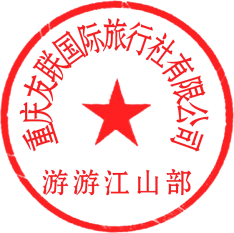 